Téma týždňa: Mamičke z láskyTýždeň: 4.5. – 7.5.2020PondelokVzdelávacia aktivita: Kvietok pre mamkuDeti, dnes urobíte pre svoju mamičku kvietok.Budete potrebovať: lego stavebniceVšímajte si farby, počet jednotlivých lego kociek a tvar kociek.V prílohe 1,2, vám posielam návod na zhotovenie kvetu, ale samozrejme každý si môže zhotoviť svoj vlastný kvietok podľa fantázie.A nezabudnite ho podarovať mamke.Príjemnú zábavu Príloha 1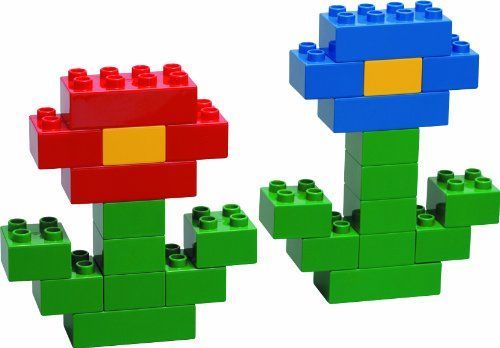 Príloha 2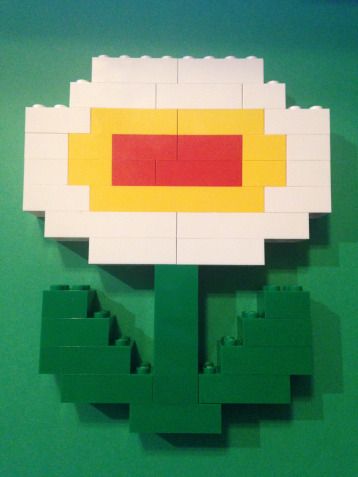 UtorokVzdelávacia aktivita: Zmazané obrázkyDnes, deti, budete dokresľovať chýbajúce časti rôznych obrázkov.Najprv si rozcvičte rúčky kreslením na veľkom papieri (tak, ako to robím v MŠ – čarbanice). Zoberieš ceruzku do pravej ruky a kreslíš krivé čiary (otvorené, zatvorené). Ak si si pravú rúčku už dostatočne precvičil, tak zoberieš ceruzku aj do ľavej rúčky a všetko zopakuješ aj ľavou rúčkou. Na záver rozcvičky, zoberieš do obidvoch rúk ceruzku a kreslíš naraz obidvomi rukami .Teraz môžeme začať. Pozorne si popozeraj neúplný obrázok a povedz čo to môže byť. Pokús sa dokresliť celý obrázok a môžeš ho vyfarbiť.Príloha 1 – pospájať prerušovanú čiaru do súvislej čiary (rozcvička), vyfarbiťPrílohy 2 – 4 – dokresliť chýbajúcu časť obrázka na pravú stranu papiera, pomenovať  a vyfarbiťPríloha 1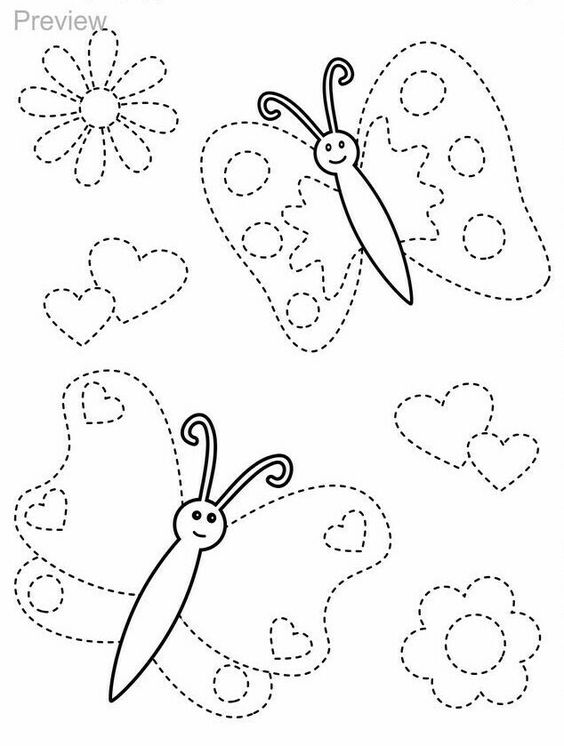 Príloha 2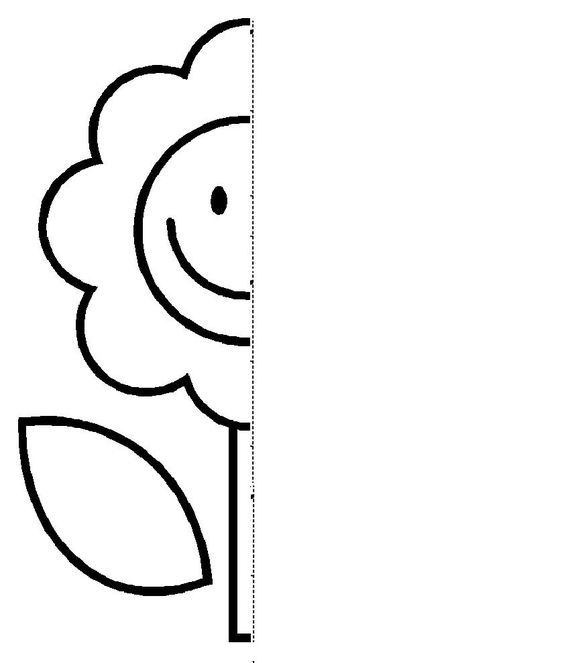 Príloha 3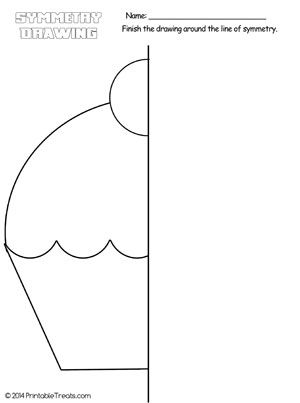 Príloha 4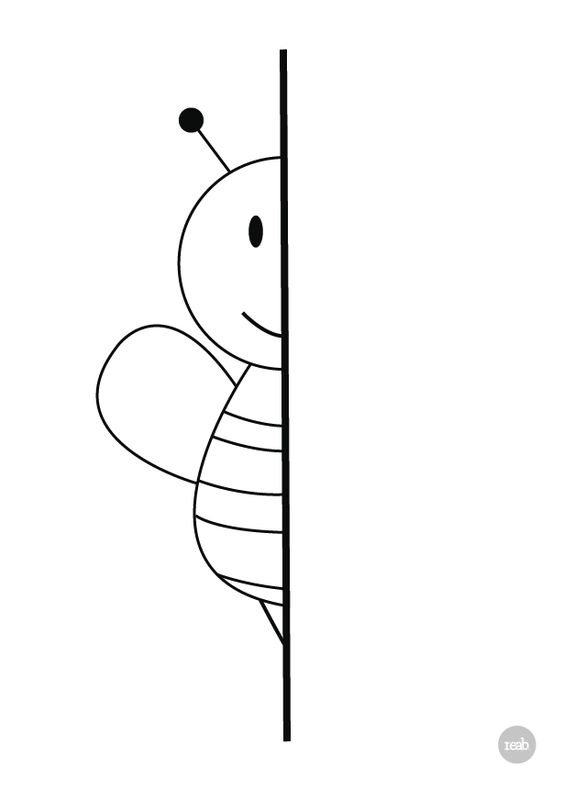 StredaVzdelávacia aktivita: Báseň o mamičkeBudeš potrebovať: korálky, alebo malé lego kocky, fazuľky, šošovicu (hocičo čo nájdeš doma),  farbičky, pracovný list z prílohy 1.Pred sebou máš pracovný list, na ktorom sú nevyfarbené srdiečka. Mamka ti prečíta báseň a ty pozorne počúvaj. Ak budeš počuť slovo mama, mamička, polož jednu korálku, alebo hocijaký iný drobný predmet na papier pred sebou.Po prečítaní básne, spočítaj korálky a výsledok povedz mamke. Teraz si zober červenú farbičku a vyfarbi taký istý počet srdiečok, koľko si narátal korálok. Do stredu papiera nakresli svoju mamičku. Hotový obrázok podaruj mamke.                                                     Mamičkino poď - Ján Navrátil Mama má v očiach nezábudky, na lícach beláska. Keď mi je clivo, povie: „Poď, mamička si ťa poláska.“ A dych má ako harmanček, čo kvitne na lúkach. Keď ublížiš si, povie: „Poď, mamička ti to pofúka.“ Nadídu mrazy, prituhne, A vietor kopí záveje. Už pri dverách ma čaká: „Poď, mamička si ťa zohreje.“ I v strachu iba ku nej bežím, na perách joj! A bieda! Otvorí náruč, povie: „Poď, mamička si ťa nedá.“Príloha 1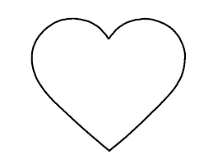 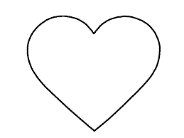 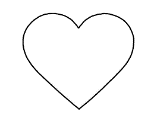 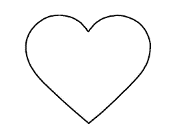 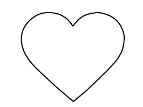 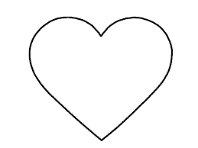 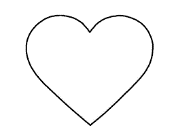 ŠtvrtokVzdelávacia aktivita: Prekvapenie pre mamičkuDnes, deti, budete modelovať, ale najprv spolu s mamkou si pripravíte modelovaciu hmotu. Budete potrebovať: 2 poháre polohrubej múky                                   1 pohár soli                                   1 pohár vodyvalček na cesto, príborový nôž na vykrajovanie, temperové (vodové farby), štetec, voda, rôzne drobné strukoviny na výzdobu, maketa srdiečka (vystrihnite prosím deťom z tvrdšieho papiera) Deti, najprv poriadne zmiešajte vodu so soľou. Postupne pridávajte múku a zmes rukou mieste pokiaľ nevznikne cesto, ktoré sa nelepí (to isto zvládnete aj bez mamkinej pomoci).Zoberte kúsok hmoty a rozvaľkajte  na hrubšiu placku. Ak to už máte urobené na placku položte maketu srdiečka a opatrne príborovým nožom vyrežte srdiečko (ak urobíte dierku, môžete navliecť šnútku a mamka má náhrdelník). Môžete si takto vyrobiť aj rôzne iné tvary - guličky, ktoré navlečiete pomocou ihly na niť(náhrdelník). Vzniknuté výrobky namaľujte temperovými farbami a vyzdobujte rôznymi strukovinami (hrach, šošovica,fazuľa), ktoré jemne vtačíte do hmoty.Keď výrobok uschne, podarujte ho mamičke                                                                                                                                               	